                                                                                                                                                                                                        О Т К Р Ы Т О Е    А К Ц И О Н Е Р Н О Е     О Б Щ Е С Т В О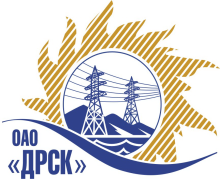 		Протокол выбора победителягород  Благовещенск, ул. Шевченко, 28ПРЕДМЕТ ЗАКУПКИ:Открытый запрос цен на право заключения Договора на поставку продукции: «КТПН для АЭС, ПЭС, ЭС ЕАО, ЮЯЭС» Лот № 2 - «Комплектные трансформаторные подстанции» для нужд филиалов ОАО «ДРСК» «Амурские электрические сети» (закупка № 538 раздела 2.2.2).	Планируемая стоимость закупки: 7 119 000,00  руб. без НДС.ПРИСУТСТВОВАЛИ:	На заседании присутствовали 7 членов Закупочной комиссии 2 уровня. ВОПРОСЫ, ВЫНОСИМЫЕ НА РАССМОТРЕНИЕ ЗАКУПОЧНОЙ КОМИССИИ: О признании предложений соответствующими условиям закупкиО признании предложений не соответствующими условиям закупки3. О ранжировке предложений4. Выбор победителяВОПРОС 1 «О признании предложений соответствующими условиям закупки»ОТМЕТИЛИ:ООО "РегионАлтТранс" (656004, Алтайский край, г. Барнаул, ул. Фабричная, д. 2-О), ОАО "АЛТТРАНС" (656064, Алтайский край, г. Барнаул, Павловский тракт,28) признаются удовлетворяющим по существу условиям закупки. Предлагается принять данные предложения к дальнейшему рассмотрению.ВОПРОС 2 «О признании предложений не соответствующими условиям закупки»ОТМЕТИЛИ:Предложение ООО "ПКС" (680029, Россия, Хабаровский край, г. Хабаровск, ул. Данчука, д. 7 "А", кв. 127) (производитель ООО «Энерго – Импульс +», ОАО «АлтТранс», ЗАО «ГК «Электрощит» - ТМ Самара», Биробиджанский завод силовых трансформаторов ) на сумму  3 945 000,00 рублей без НДС,  предлагается отклонить от дальнейшего рассмотрения, т.к. в соответствии с требованиями технического задания заказчика определен ряд отборочных критериев, по которым участник должен предоставить следующую информацию:ТП № 16: В листе «2кКТПн-400/10/0,4 №16» места установки приборов учета указаны только на вводах 0,4 кВ, а не по каждому присоединению 0,4 кВ, согласно ТЗ (дополнительно необходимо указать еще 7 мест установки приборов учета).На схеме не указаны автоматические выключатели ВА 47-29 на 4А для питания цепей АИИСКУЭ.ТП № 22: В листе «2кКТПн-400/10/0,4 №22» приборы учета указаны только на вводах 0,4 кВ, а не по каждому присоединению 0,4 кВ, согласно ТЗ (дополнительно необходимо указать еще 6 мест установки приборов учета).На схеме не указаны автоматические выключатели ВА 47-29 на 4А для питания цепей АИИСКУЭ.ТП № 87: В листе «2кКТПн-400/10/0,4 №87» приборы учета указаны только на вводах 0,4 кВ, а не по каждому присоединению 0,4 кВ, согласно ТЗ (дополнительно необходимо указать еще 6 мест установки приборов учета).На схеме не указаны автоматические выключатели ВА 47-29 на 4А для питания цепей АИИСКУЭ.В предоставленных документах отсутствуют сведения о комплектации всех трех КТП шкафами учета и АИСКУЭ.Предложение ООО «ЭТК Энерготранс» г. Хабаровск (производитель ОАО «Курганский электромеханический завод») на сумму  10 504 764,41 рублей без НДС предлагается отклонить от дальнейшего рассмотрения, т.к. в соответствии с требованиями технического задания заказчика определен ряд отборочных критериев, по которым участник должен предоставить следующую информацию:ТП № 16: В позиции «ЩО 06-1-34 Вводная» вместо заданных  ТЗ 2-х комплектов тт 600/5 для установки на вводах 0,4 кВ, предусмотрен один комплект (3 шт.) тт 600/5.В позиции «ЩО 06-1-03 Линейная» вместо заданных  ТЗ 9 штук тт 100/5 для установки предусмотрены 6 шт. тт 100/5.Указанные в ТЗ приборы учета, по каждому присоединению 0,4 кВ к монтажу не предусмотрены.ТП № 22: В позиции «ЩО 06-1-34 Вводная» вместо заданных  ТЗ 2-х комплектов тт 600/5 для установки на вводах 0,4 кВ, предусмотрен один комплект (3 шт.) тт 600/5.В позиции «ЩО 06-1-03 Линейная» вместо заданных  ТЗ 6 штук тт 150/5 для установки предусмотрены 3 шт. тт 150/5, вместо заданных ТЗ 12 штук тт 100/5 для установки предусмотрены 3 шт. тт 100/5. Вместо вышеуказанных тт предлагаются к установке тт 80/5 в количестве 3 шт. и тт 60/5 в количестве 3 шт.Указанные в ТЗ приборы учета, по каждому присоединению 0,4 кВ к монтажу не предусмотрены.ТП № 87: В позиции «ЩО 06-1-34 Вводная» вместо заданных  ТЗ 2-х комплектов тт 600/5 для установки на вводах 0,4 кВ, предусмотрен один комплект (3 шт.) тт 600/5.В позиции «ЩО 06-1-03 Линейная» вместо заданных ТЗ 6 штук тт 150/5 для установки предусмотрены 3 шт. тт 150/5, вместо заданных ТЗ 6 штук тт 100/5 для установки предусмотрены 3 шт. тт 100/5. Вместо этого предлагаются к установке тт 80/5 в количестве 1 шт. и тт 60/5 в количестве 1 шт.Указанные в ТЗ приборы учета, по каждому присоединению 0,4 кВ к монтажу не предусмотрены.Шкафы учета и АИСКУЭ в комплектацию всех трех КТП не включеныВОПРОС 3 «О ранжировке предложений»ОТМЕТИЛИ:В соответствии с требованиями и условиями, предусмотренными извещением о закупке и Закупочной документацией, предлагается предварительно ранжировать предложения следующим образом: ВОПРОС 4 «Выбор победителя»ОТМЕТИЛИ:На основании вышеприведенной ранжировки предложений предлагается признать Победителем Участника, занявшего первое место, а именно: ООО "РегионАлтТранс" (656004, Алтайский край, г. Барнаул, ул. Фабричная, д. 2-О) (Производитель: ОАО «АЛТТРАНС»), предложение на поставку продукции:  «Комплектные трансформаторные подстанции» для нужд филиалов ОАО «ДРСК» «Амурские электрические сети», на следующих условиях: Цена: 3 903 500,00 руб. руб. (Цена без НДС) (4 606 130,00 рублей с учетом НДС). Существенные условия: Срок поставки: до 30.09.2013г.  Условия оплаты: 100% оплачивается покупателем в течение 20 банковских дней после поставки товара по товарной накладной и на основании счет-фактуры. Гарантийный срок: 5 лет. Предложение действительно: до 01.10.2013г.РЕШИЛИ:Признать предложения ОАО "АЛТТРАНС" (656064, Алтайский край, г. Барнаул, Павловский тракт,28), ООО "РегионАлтТранс" (656004, Алтайский край, г. Барнаул, ул. Фабричная, д. 2-О) соответствующими условиям закупки.2. Предложения ООО "ЭТК Энерготранс" (680054, г. Хабаровск, ул. Трехгорная 8), ООО "ПКС" (680029, Россия, Хабаровский край, г. Хабаровск, ул. Данчука, д. 7 "А", кв. 127) отклонить от дальнейшего рассмотрения.3. Утвердить ранжировку предложений:1 место: ООО "РегионАлтТранс";2 место: ОАО "АЛТТРАНС".4. Признать Победителем ООО "РегионАлтТранс" (656004, Алтайский край, г. Барнаул, ул. Фабричная, д. 2-О) (Производитель: ОАО «АЛТТРАНС»), предложение на поставку продукции:  «Комплектные трансформаторные подстанции» для нужд филиалов ОАО «ДРСК» «Амурские электрические сети», на следующих условиях: Цена: 3 903 500,00 руб. руб. (Цена без НДС) (4 606 130,00 рублей с учетом НДС). Существенные условия: Срок поставки: до 30.09.2013г.  Условия оплаты: 100% оплачивается покупателем в течение 20 банковских дней после поставки товара по товарной накладной и на основании счет-фактуры. Гарантийный срок: 5 лет. Предложение действительно: до 01.10.2013г.ДАЛЬНЕВОСТОЧНАЯ РАСПРЕДЕЛИТЕЛЬНАЯ СЕТЕВАЯ КОМПАНИЯУл.Шевченко, 28,   г.Благовещенск,  675000,     РоссияТел: (4162) 397-359; Тел/факс (4162) 397-200, 397-436Телетайп    154147 «МАРС»;         E-mail: doc@drsk.ruОКПО 78900638,    ОГРН  1052800111308,   ИНН/КПП  2801108200/280150001№ 363/МТПиР/ВП                  «     » июля 2013 годаМесто в предварительной ранжировкеНаименование и адрес участникаЦена заявки и иные существенные условия1 местоООО "РегионАлтТранс" (656004, Алтайский край, г. Барнаул, ул. Фабричная, д. 2Цена: 3 903 500,00 руб. руб. (Цена без НДС) (4 606 130,00 рублей с учетом НДС). Существенные условия: Срок поставки: до 30.09.2013г.  Условия оплаты: 100% оплачивается покупателем в течение 20 банковских дней после поставки товара по товарной накладной и на основании счет-фактуры. Гарантийный срок: 5 лет. Предложение действительно: до 01.10.2013г.2 место ОАО "АЛТТРАНС" (656064, Алтайский край, г. Барнаул, Павловский тракт,28)6 500 000,00 руб. (Цена без НДС). (7 670 000,00 рублей с учетом НДС).Существенные условия: Срок поставки: до 30.09.2013г.  Условия оплаты: в течение 30 календарных дней с момента получения продукции на склад грузополучателя. Гарантийный срок: на оборудование 60 месяцев с момента ввода оборудования в эксплуатацию, но не более 66 месяцев с момента продажи. Предложение действительно: до 30.08.2013г.Ответственный секретарь Закупочной комиссии: Моторина О.А. «___»______2013 г._______________________________Технический секретарь Закупочной комиссии: Терёшкина Г.М.  «___»______2013 г._______________________________